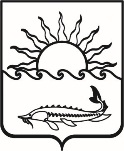 Р Е Ш Е Н И ЕСОВЕТА МУНИЦИПАЛЬНОГО ОБРАЗОВАНИЯПРИМОРСКО-АХТАРСКИЙ РАЙОНседьмого созываот 15 ноября 2022 года                                                                        № 246город Приморско-АхтарскОб объявлении конкурса по отбору кандидатур на должностьглавы муниципального образования Приморско-Ахтарский район В соответствии с Федеральным законом от 06 октября 2003 года                         № 131-ФЗ  «Об общих принципах организации местного самоуправления в Российской Федерации», Уставом муниципального образования Приморско-Ахтарский район, решением Совета муниципального образования Приморско-Ахтарский район от 24 июня 2015 года № 580 «О порядке проведения конкурса по отбору кандидатур на должность главы муниципального образования Приморско-Ахтарский район» (с изменениями, внесенными решением Совета муниципального образования Приморско-Ахтарский район от 29 июля 2016 года   № 115), Совет муниципального образования Приморско-Ахтарский район РЕШИЛ:1. Объявить конкурс по отбору кандидатур на должность главы муници-пального образования Приморско-Ахтарский район.2. Установить, что конкурс по отбору кандидатур на должность главы муниципального образования Приморско-Ахтарский район проводится в соответствии с условиями, определенными Положением о порядке проведения конкурса по отбору кандидатур на должность главы муниципального образова-ния Приморско-Ахтарский район, утвержденным решением Совета муниципа-льного образования Приморско-Ахтарский район от 24 июня 2015 года № 580  (с изменениями, внесенными решением Совета муниципального образования Приморско-Ахтарский район от 29 июля 2016 года № 115).3.Определить:1) дату и время проведения конкурса – 25 января 2023 года в 12.00 (по московскому времени);2) место проведения конкурса - Краснодарский край, город Приморско-Ахтарск, ул.50 лет Октября,63, кабинет № 19;3) дату начала приема документов – 5 декабря 2022 года;4) дату окончания приема документов - 10 января 2023 года;5) время приема документов: понедельник - четверг с 09 часов 00 минут до 13 часов 00 минут и с 13 часов 50 минут до 18 часов 00 минут (по московскому времени), в пятницу с 09 часов 00 минут до 13 часов 00 минут и с 13 часов 40 минут до 17 часов 00 минут (по московскому времени), 30 декабря 2022 года до 12 часов 00 минут (по московскому времени); не приемные дни: выходные дни (суббота, воскресенье), нерабочие  праздничные дни согласно трудового законодательства;6) место приема документов: Краснодарский край, город Приморско-Ахтарск. ул.50 лет Октября,63, кабинет № 23, контактный телефон:                        8(86143)3-08-21.4. Назначить от муниципального образования Приморско-Ахтарский район четырех членов конкурсной комиссии по проведению конкурса по отбору кандидатур на должность главы муниципального образования Приморско-Ахтарский район:Кутузову Елену Анатольевну - председателя Совета муниципального образования Приморско-Ахтарский район;Сердюкову Любовь Григорьевну - депутата Совета муниципального образования Приморско-Ахтарский район;Олейникову Юлию Даниловну - председателя Общественной палаты муниципального образования Приморско-Ахтарский район;Бровченко Евгению Александровну - главного специалиста муниципального казенного учреждения муниципального образования Приморско-Ахтарский район «Единая служба заказчика».5. Обратиться к главе администрации (губернатору) Краснодарского края В.И. Кондратьеву с просьбой назначить четырех членов конкурсной комиссии.6. Администрации муниципального образования Приморско-Ахтарский район разместить настоящее решение в сети «Интернет» на официальном сайте администрации муниципального образования Приморско-Ахтарский район, а так же официально опубликовать в  периодическом печатном издании.7. Контроль за выполнением настоящего решения возложить на постоянную депутатскую комиссию Совета муниципального образования Приморско-Ахтарский район по вопросам соблюдения законности, местного самоуправления, взаимодействию с казачеством и правоохранительными органами8. Настоящее решение вступает в силу после его официального опубликования.Председатель Совета муниципального образования Приморско-Ахтарский район                                           Е.А. Кутузова    Исполняющий обязанности главы    муниципального образования    Приморско-Ахтарский район                                     Е.В. Путинцев